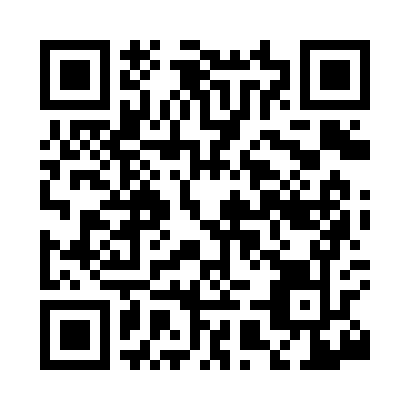 Prayer times for Corfu, New York, USAWed 1 May 2024 - Fri 31 May 2024High Latitude Method: Angle Based RulePrayer Calculation Method: Islamic Society of North AmericaAsar Calculation Method: ShafiPrayer times provided by https://www.salahtimes.comDateDayFajrSunriseDhuhrAsrMaghribIsha1Wed4:376:071:115:058:159:452Thu4:356:051:115:058:169:473Fri4:336:041:105:068:179:484Sat4:326:031:105:068:199:505Sun4:306:011:105:068:209:516Mon4:286:001:105:078:219:537Tue4:275:591:105:078:229:558Wed4:255:581:105:078:239:569Thu4:235:571:105:088:249:5810Fri4:225:551:105:088:259:5911Sat4:205:541:105:088:2610:0112Sun4:185:531:105:098:2710:0213Mon4:175:521:105:098:2810:0414Tue4:155:511:105:098:3010:0615Wed4:145:501:105:108:3110:0716Thu4:125:491:105:108:3210:0917Fri4:115:481:105:108:3310:1018Sat4:095:471:105:118:3410:1219Sun4:085:461:105:118:3510:1320Mon4:075:451:105:118:3610:1521Tue4:055:441:105:128:3710:1622Wed4:045:441:105:128:3810:1723Thu4:035:431:105:128:3910:1924Fri4:025:421:115:138:4010:2025Sat4:005:411:115:138:4010:2226Sun3:595:411:115:138:4110:2327Mon3:585:401:115:148:4210:2428Tue3:575:391:115:148:4310:2529Wed3:565:391:115:148:4410:2730Thu3:555:381:115:158:4510:2831Fri3:545:381:115:158:4610:29